4. 1.			Učivo 1.C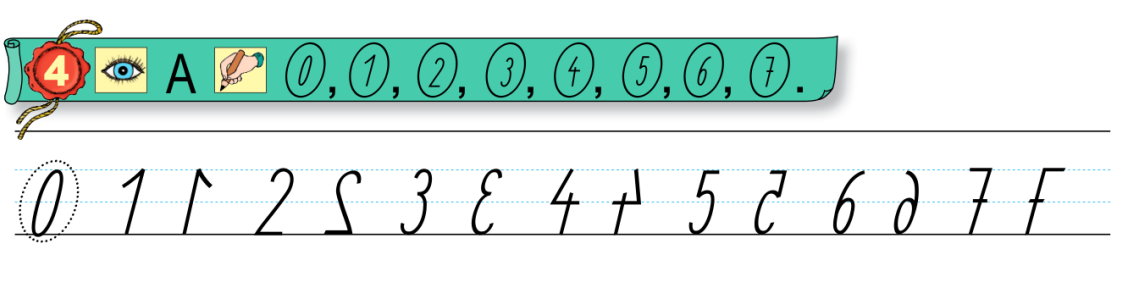 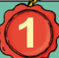 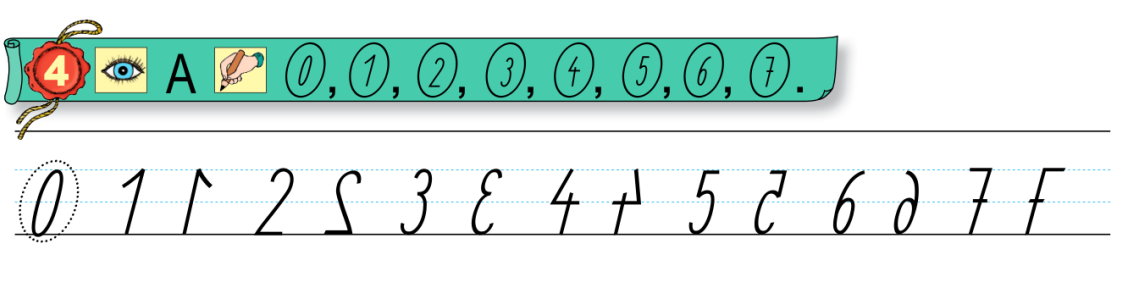 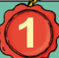 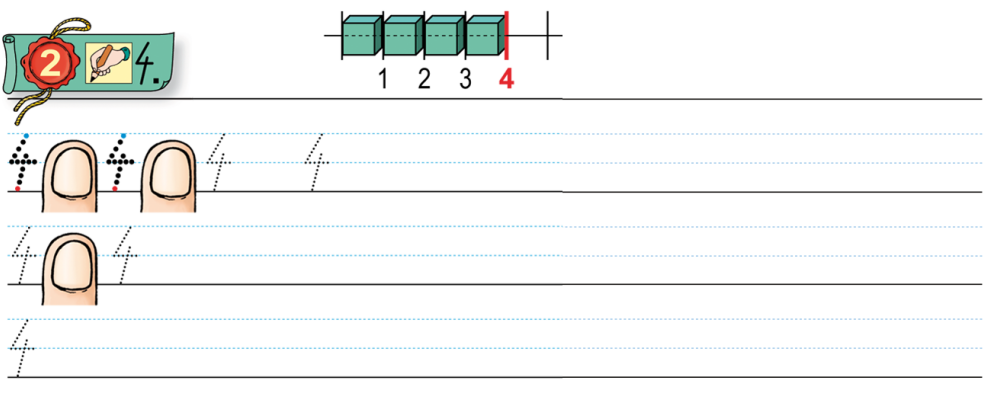 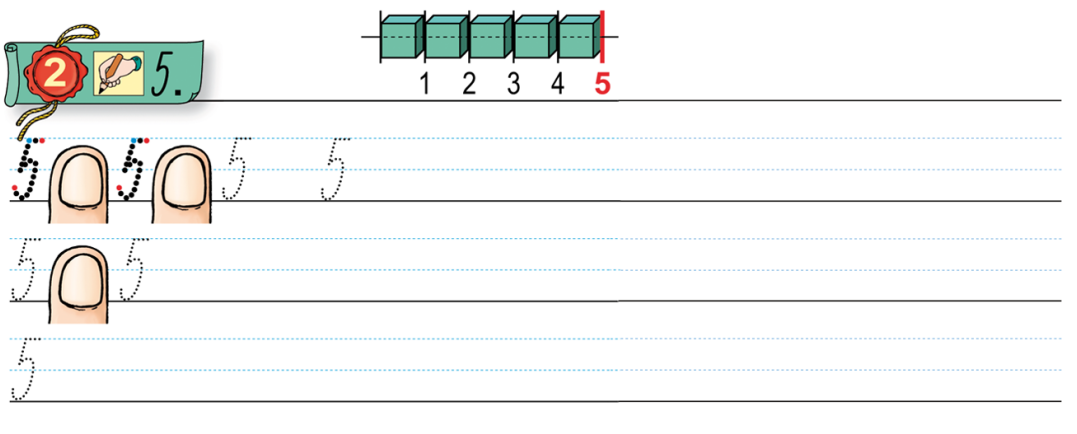 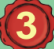 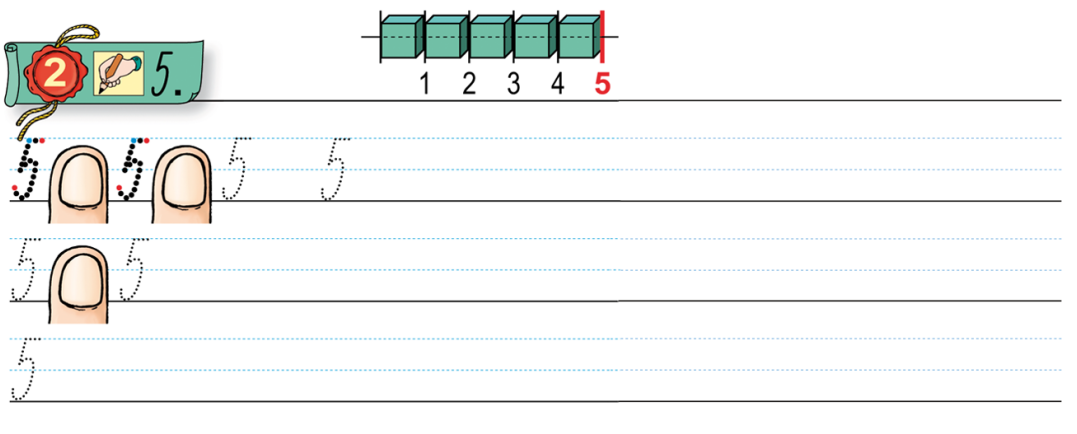 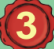 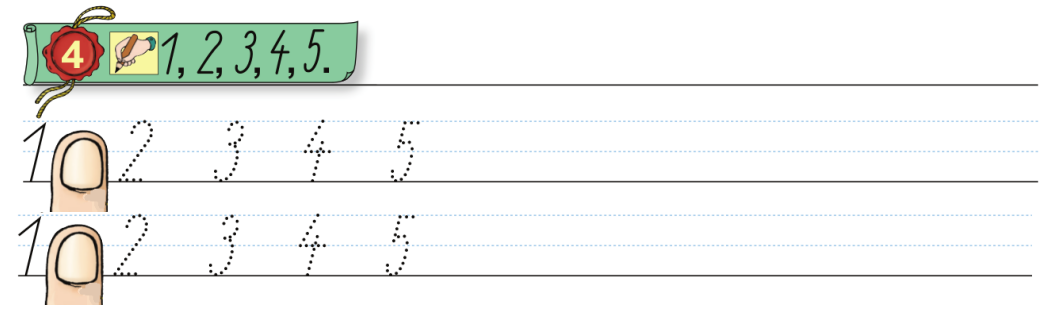 DenPředmětUčivo (pracovní sešit)DÚČTMVýroba vlastních krokovacích pásů na lavici + krokování PS 54/1 Procvičování psaní číslic – pracovní list (zatím jsme zvládli jen cv. 1, korkování nám zabralo víc času)PS 54/2 a 3ČJ spojené obě polovinySL 29/2-3Dechové a hlasové cvičení: jazykolam Pavel sypal popel. A další…Písanka 16 – psaní slabik s písmeny m,lČJSL 30/1-5 – vyvození písmene D,dDokončení a vlastní oprava turistické ze včerejškaZČ SL čtení